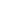  Zajęcia rozwijające  27.03.2020r.Karta pracy dla klasy IV 
1. Dopisz wyrazy zdrobniałe:                                      0-4p.
krowa -……………………….
żaba -………………………….
gwiazda -……………………
szyba -………………………..
drzewo -………………………
próba -………………………….
trawa -……………………………
broda -……………………………..

2. Uzupełnij wyrazy wpisując "u" lub "ó"                     0-10p.
silny mr- z, dobra wr - żka, harcerski ob- z
p - szysty śnieg, d - ży ogr - d, psia b - da
głęboki r - w, wysoki pr - g, ciężki b - j

3. Od podanych czasowników utwórz rzeczowniki zakończone na: -un, -unka, -unek.                                                            0-3p.
ładować-…………………….
rysować-…………………….
piastować-…………………….
opiekować-………………………..
rabować-……………………….
poczęstować-……………………….

4.Uzupełnij wyrazy brakującymi literami: rz, sz, ż.         0-10p.
p—czelarz  k—yk  p- - enica  ch- - an
t—ask  p-- ecinek  - - ycie , --ycie,
w—ask  k--tałt  b--oza  doj--ały


5. Uzupełnij wyrazy brakującymi literami: ę, ą, om, on, em, en.  0-10p.
wysoka t----peratura  k----serwy mi----sne
kom----dant obozu  zimny k----pres
w----ski w----wóz m----cz----ca w----drówka

6. Wpisz brakujące litery "h", "ch".                                          0-12p.
okolice Pod---ala      ---onorowa sprawa
---erb miasta          czarne ---mury
przydrożna ---atka       cztere--- ---łopców
lekcja ---istorii            gorzka ---erbata
---iński cesarz            ---ałas i ---armider

7. Znasz zasady pisowni "rz" po spółgłoskach. Wypisz cztery wyjątki od tej zasady i ułóż z nimi zdania.                                                     0-4p.

